Sujet Sage-Femme Montpellier 2023 – 2024Vous allez travailler sur le sujet suivant :Diagnostiquer l’hypertension pour prévenir la prééclampsie chez la femme enceinteQuestion 1 : Trouvez les mots clés, leurs synonymes et traductions en anglais.Trouvez leur traduction en terme MeSHPour cela aidez-vous du tableau de conceptHYPERTENSIONVitrine linguistique : Hypertension gravidique / pregnancy-induced hypertension / hypertension of pregnancy / toxémie gravidiqueGrossesse avec hypertension / hypertension of pregnancyHetop Synonyme : hypertension de la grossesse / hypertention gestationnelle/ hyertension gravidique / hypertension induite par la grossesseMESH : Hypertension artérielle gravidique / hypertension, pregnancy-inducedPRE ECLAMPSIEVitrine linguistique : Eclampsie / EclampsiaHetopSynonyme : eclampsisme / gestose / toxemie gravidiqueMESH : Pré-éclampsie / pre-eclampsiaDiagnosticSynonyme : depistage / screeningMESH : Diagnostic /diagnosisQuestion 2 : Construisez à présent vos équations de recherche en langage naturel et en vocabulaire contrôlé en vous aidant du tableau de concept de l'exercice n°1. N'oubliez pas d'en construire une en anglais !Diagnostic ET Hypertension gravidique ET eclampsie Dépistage ET (hypertension de la grossesse OU hypertension gestationnelle) ET toxémie gravidiqueScreening AND hypertension of pregnancy AND pre eclampsiaMESH : diagnostic ET Hypertension gravidique ET pré-éclampsieDiagnosis AND hypertension, pregnancy-induced AND pre-eclampsiaQuestion 3 : Je commence mon travail de recherche et je veux en savoir plus sur l’hypertension pendant la grossesse. Trouver un livre sur le sujet dans le catalogue de la BU, datant de moins de 10 ans et se trouvant à la BU UPM. Combien en trouvez-vous ?Se connecter à la tuile bibliothèque de son ENT pour accéder au portail des BU. Accéder à la recherche avancée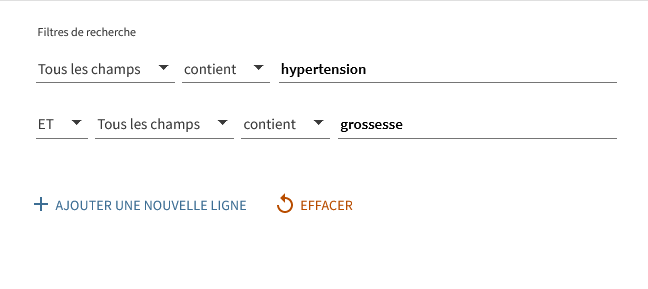 Utiliser le filtre type de document et ensuite affiner par date 2013-2023Sélectionner dans les filtres Montpellier Bu Médecine UPMIl y a 3 livres disponibles à la BU UPMQuestion 4 : Je voudrais savoir ce qui a été traité sur le sujet en thèses et mémoires dans toute la France sur les 10 dernières années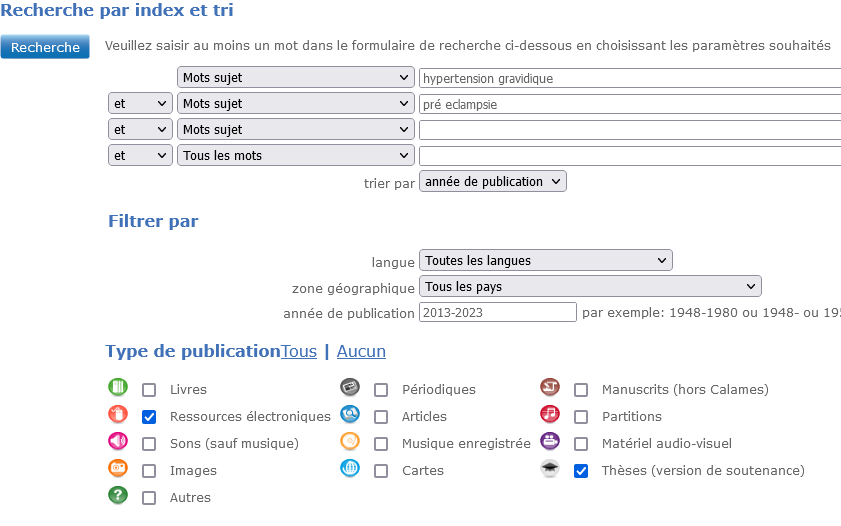 Filtrer par année : 2013-2023Sélectionner les types de publications : ressources électroniques et thèses. On obtient 72 résultatsSi on veut aller plus loin dans notre recherche, on ajoute le mot-clé diagnostic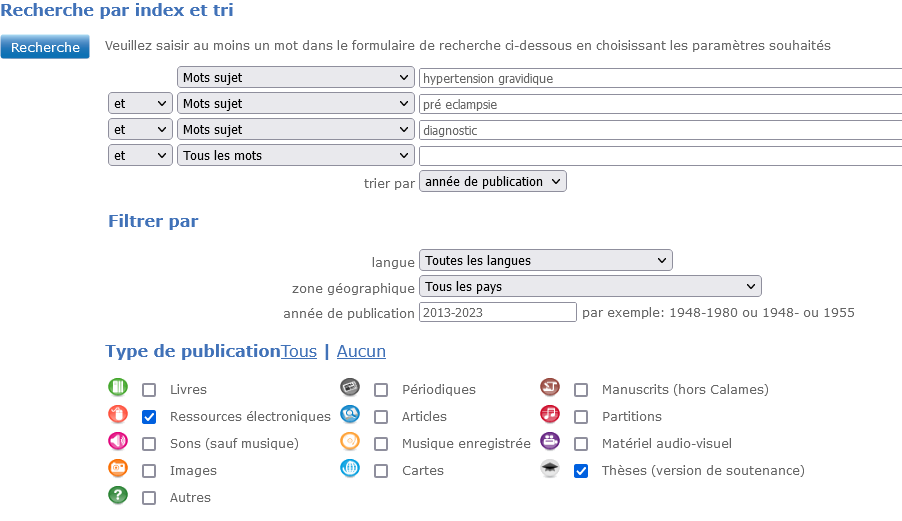 On obtient alors 6 résultatsQuestion 5 : recherchez dans PubMed des documents sur le sujet. Utilisez la recherche simple avec le langage libre et la recherche avancée avec les termes MeSHRDV dans l’onglet base de données du portail de la BU. Taper PubMed et connectez-vous à la base de données.En recherche simple, j’utilise le langage courant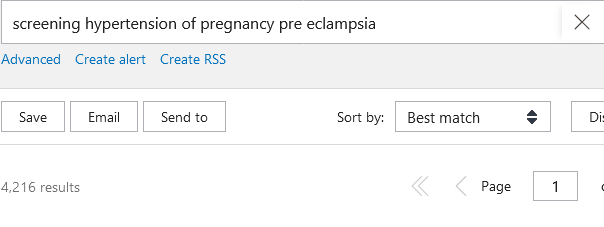 PubMed ne prend pas en compte le OF ni INEn recherche avancée, recherche en MESH TERMS : sélectionner le champs MESH terms et indiquer vos mots-clés un part un 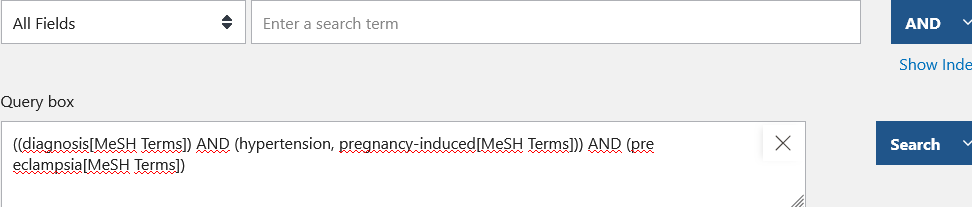 Il y a 14671 résultatsUtilisation du MESHDATABASE pour introduire les subheading (qualificatifs)et pour affiner les resultats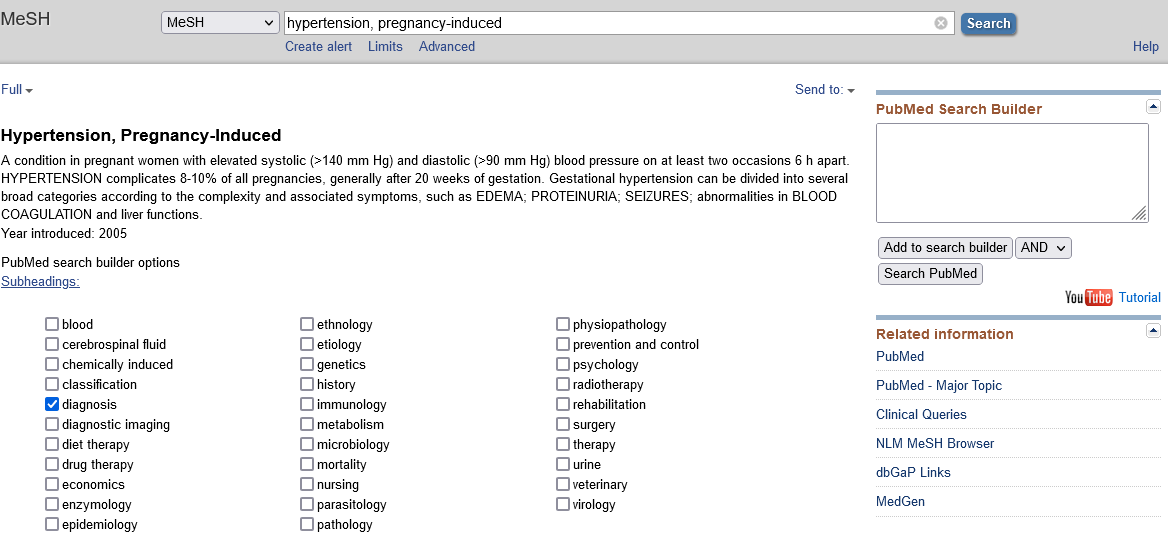 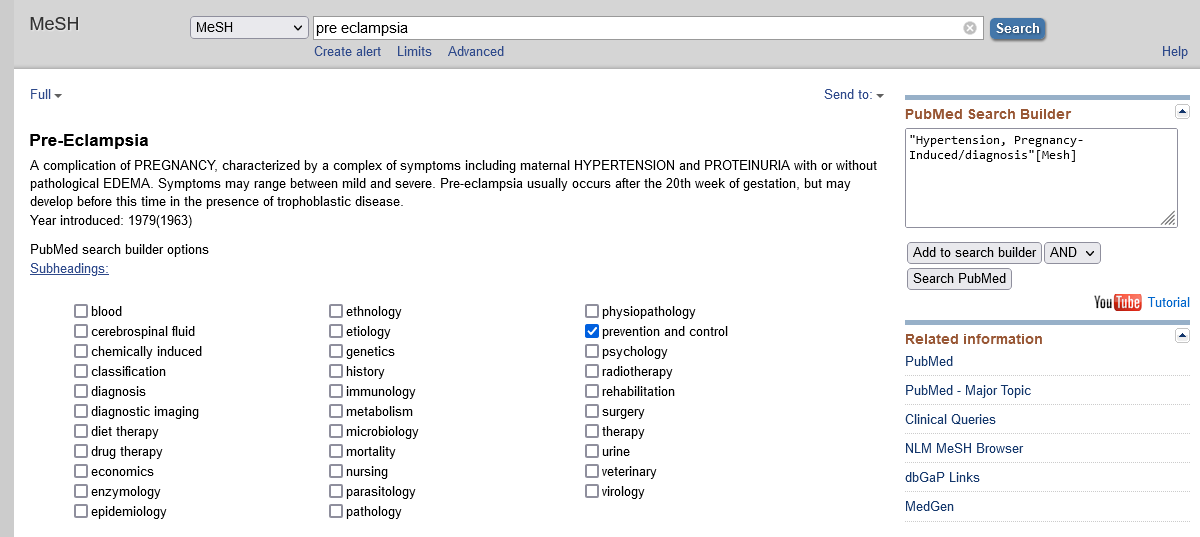 On obtient 352 resultats avec cette equation de recherche : ("Hypertension, Pregnancy-Induced/diagnosis"[Mesh]) AND "Pre-Eclampsia/prevention and control"[Mesh]Mon sujet porte sur les femmes de plus de 45 ans comment faites-vous ?Sélectionner le filtre additionnel Middle aged + 45 years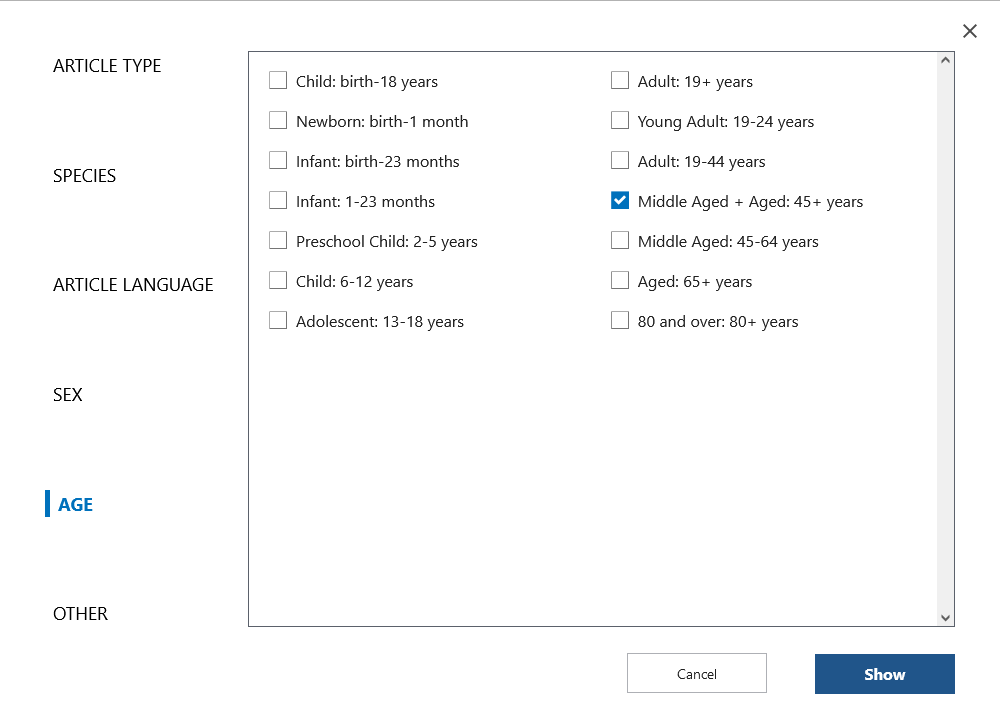 On obtient alors 10 résultatsQuestion 6 : recherche dans la base Academic Search premier. Choisir les bases de données APA Psyarticle, APA Psyinfo, ERICRDV dans l’onglet base de données du portail de la BU. Taper Academic Search premier et connectez-vous à la base de données.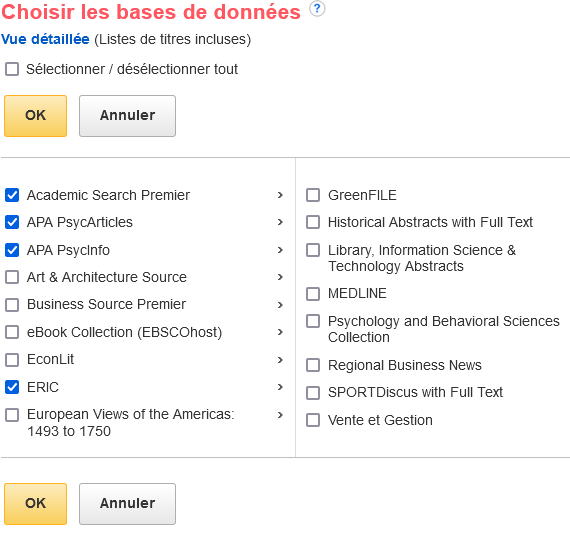 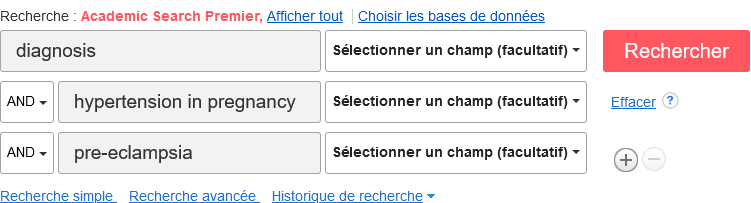 On a 4890 résultats. Pour affiner, je sélectionne le champs termes de sujet 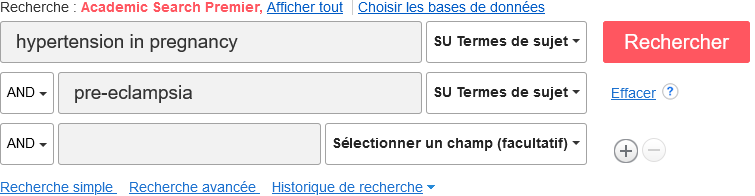 Je n’ai plus que 70 résultats